СТРАНИЧКА ЛОГОПЕДА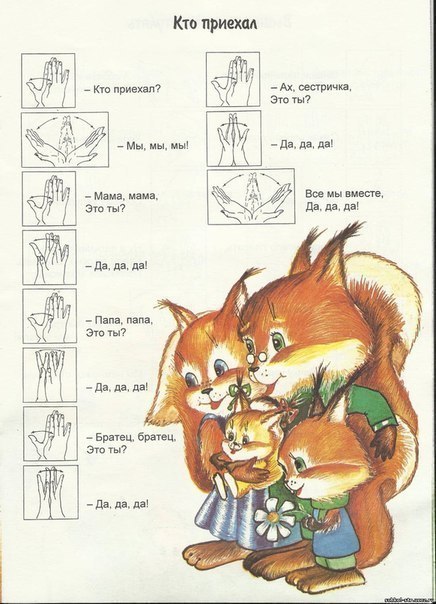 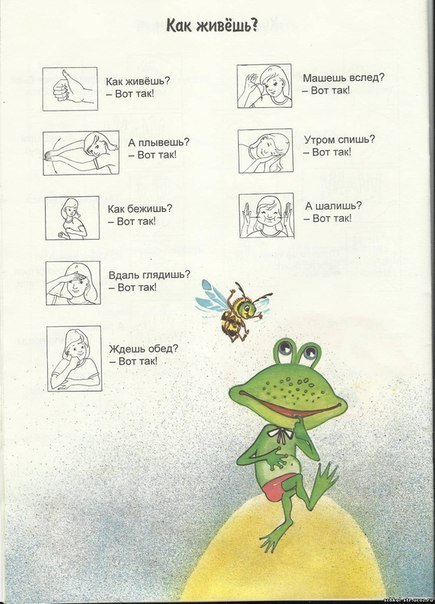 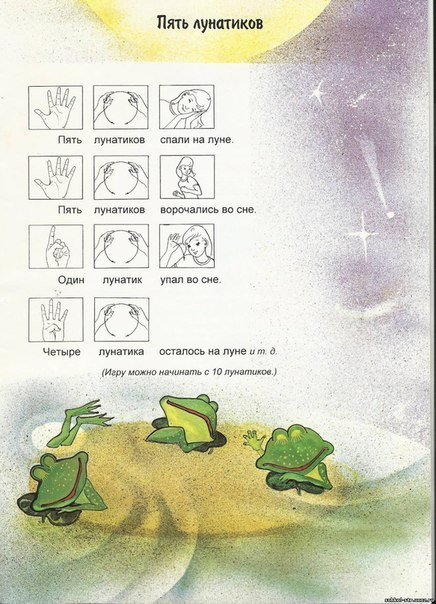 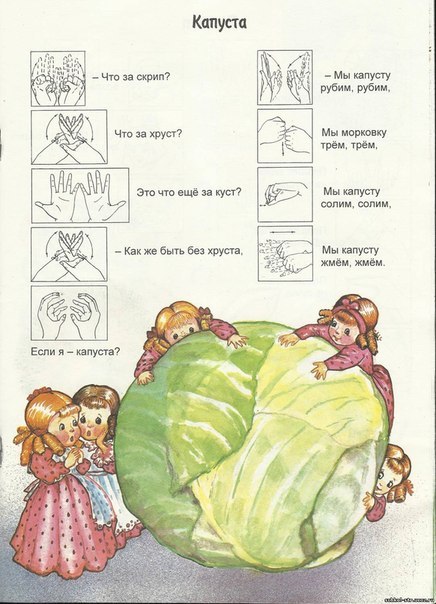 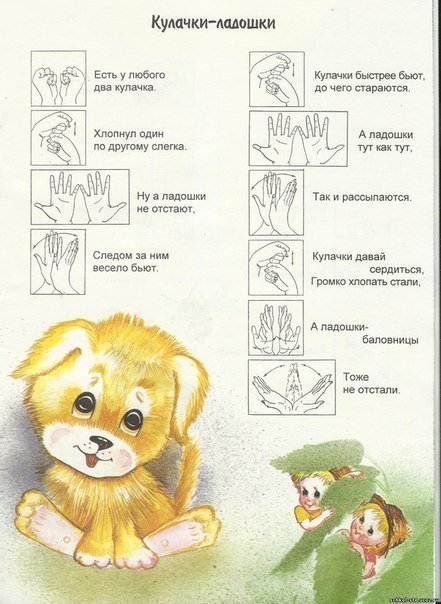 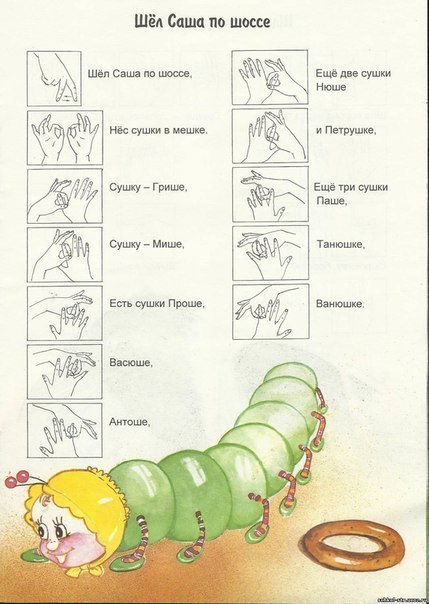 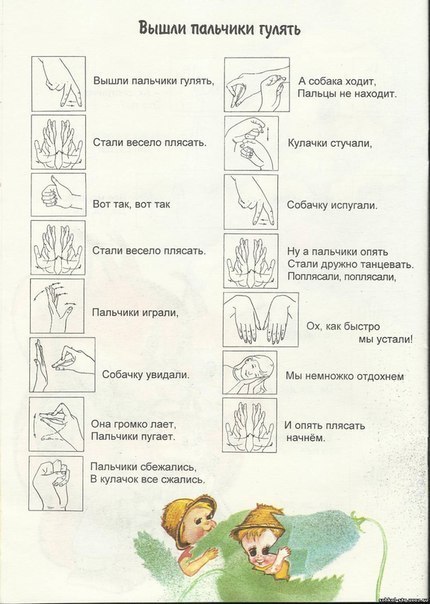 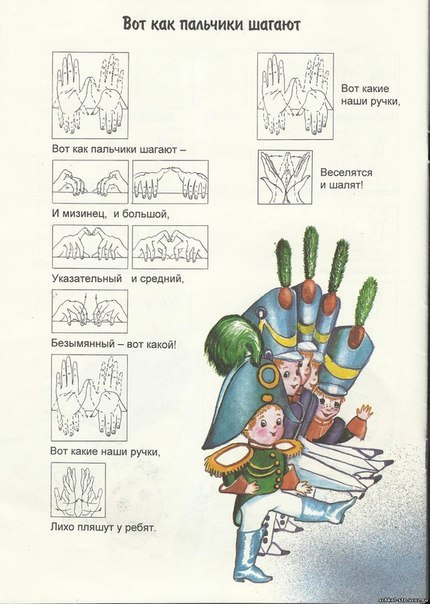 ПРОТИВОПОЛОЖНОСТИ (ИГРА «СКАЖИ НАОБОРОТ»)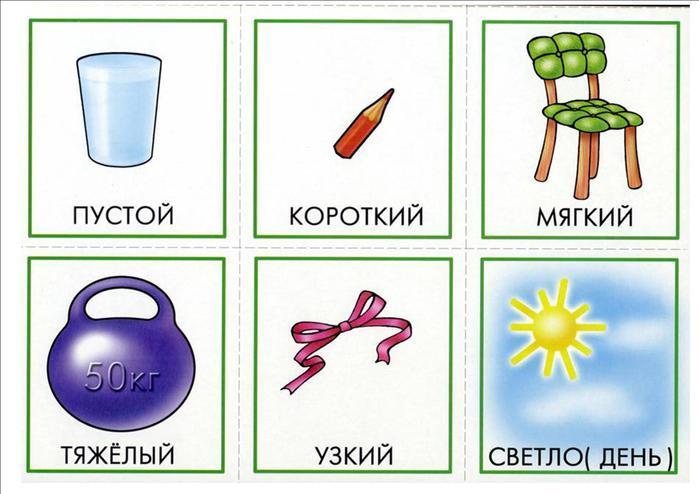 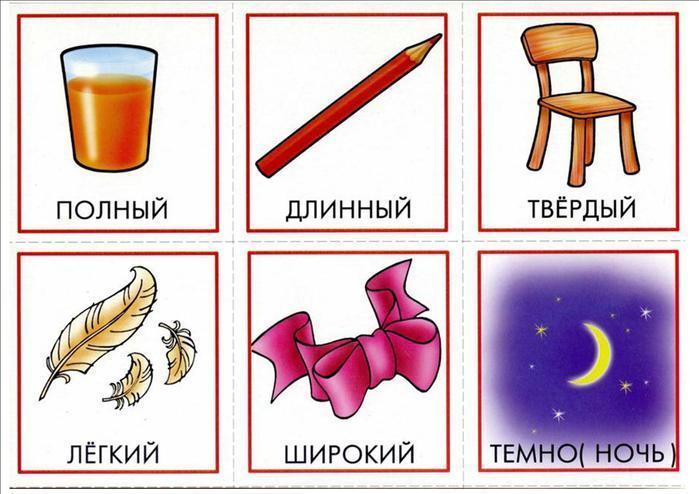 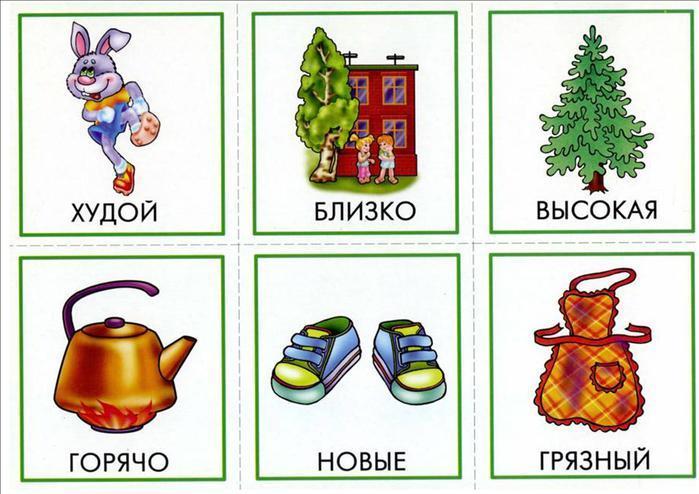 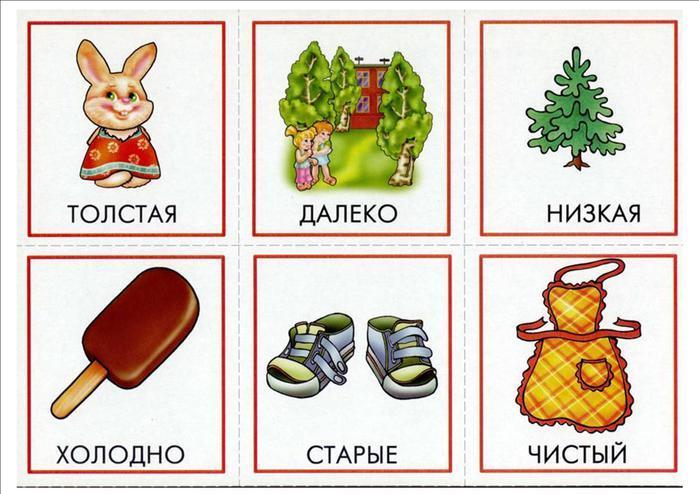 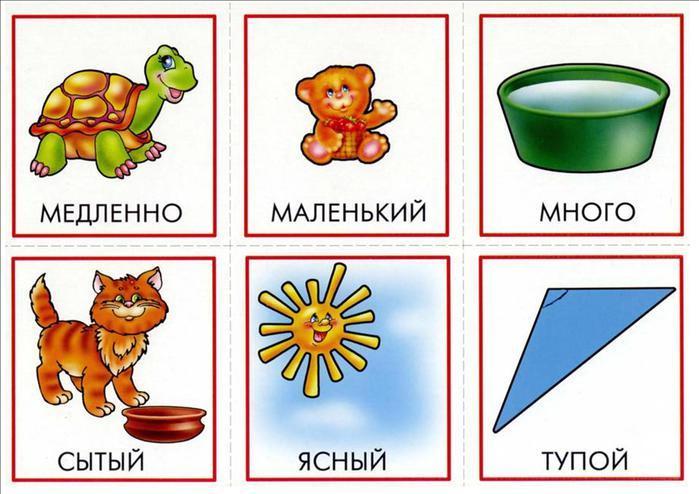 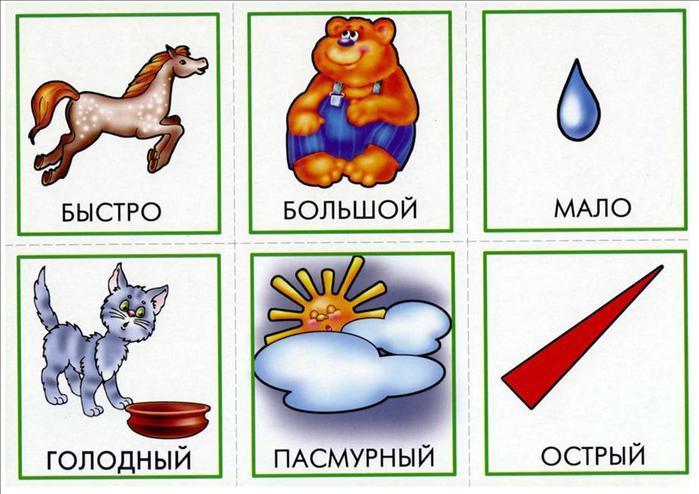 РАЗВИВАЕМ ГРАФО – МОТОРНЫЕ НАВЫКИ. ГОТОВИМ РУКУ К ПИСЬМУ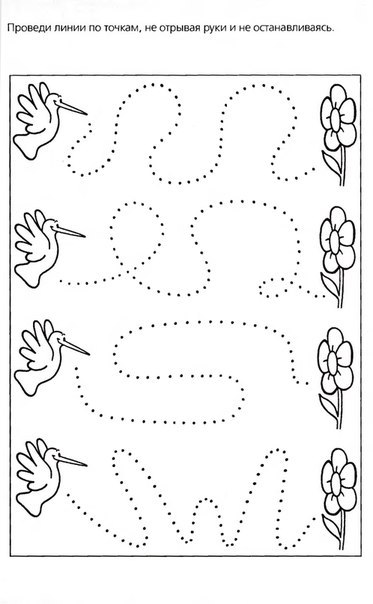 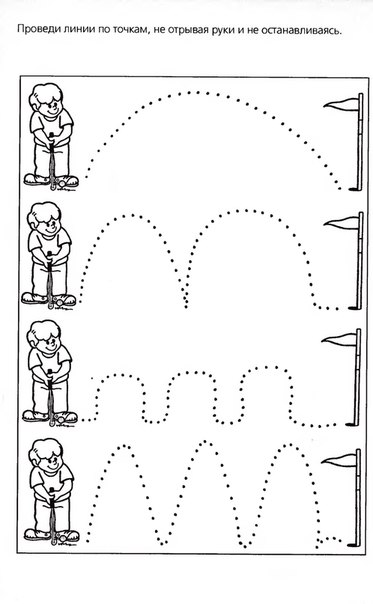 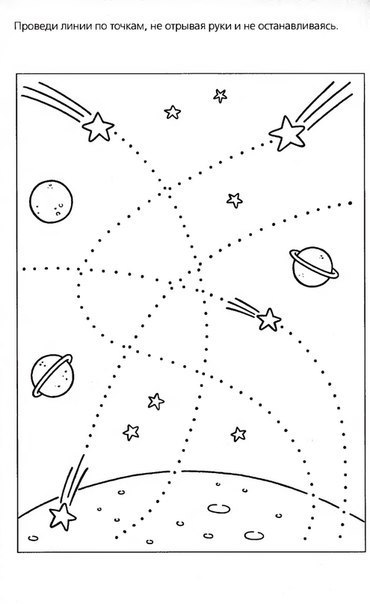 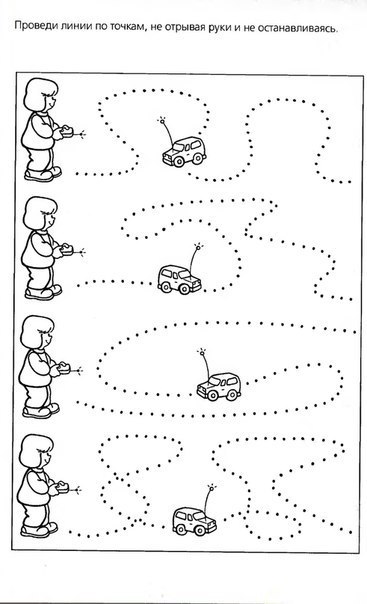 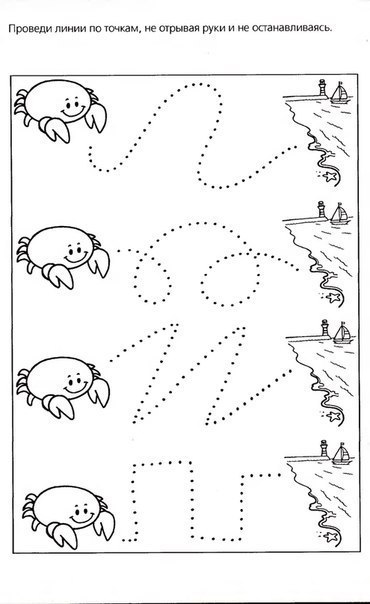 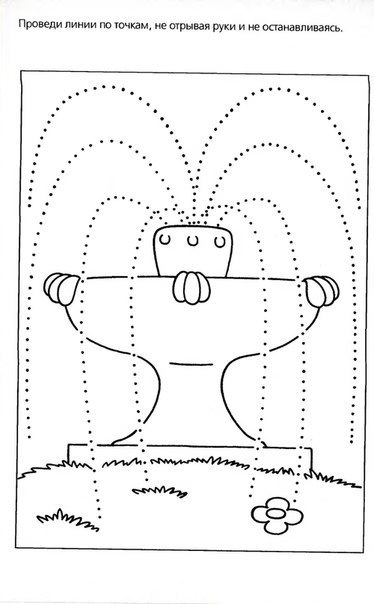 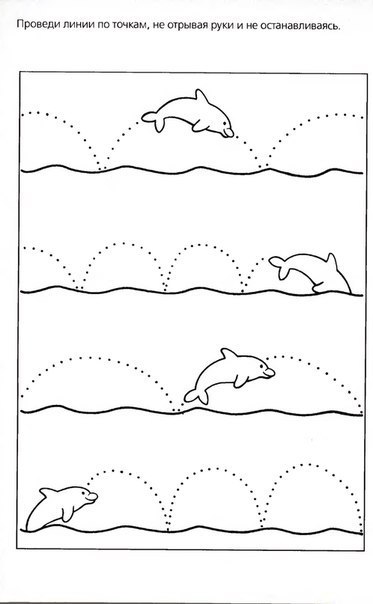 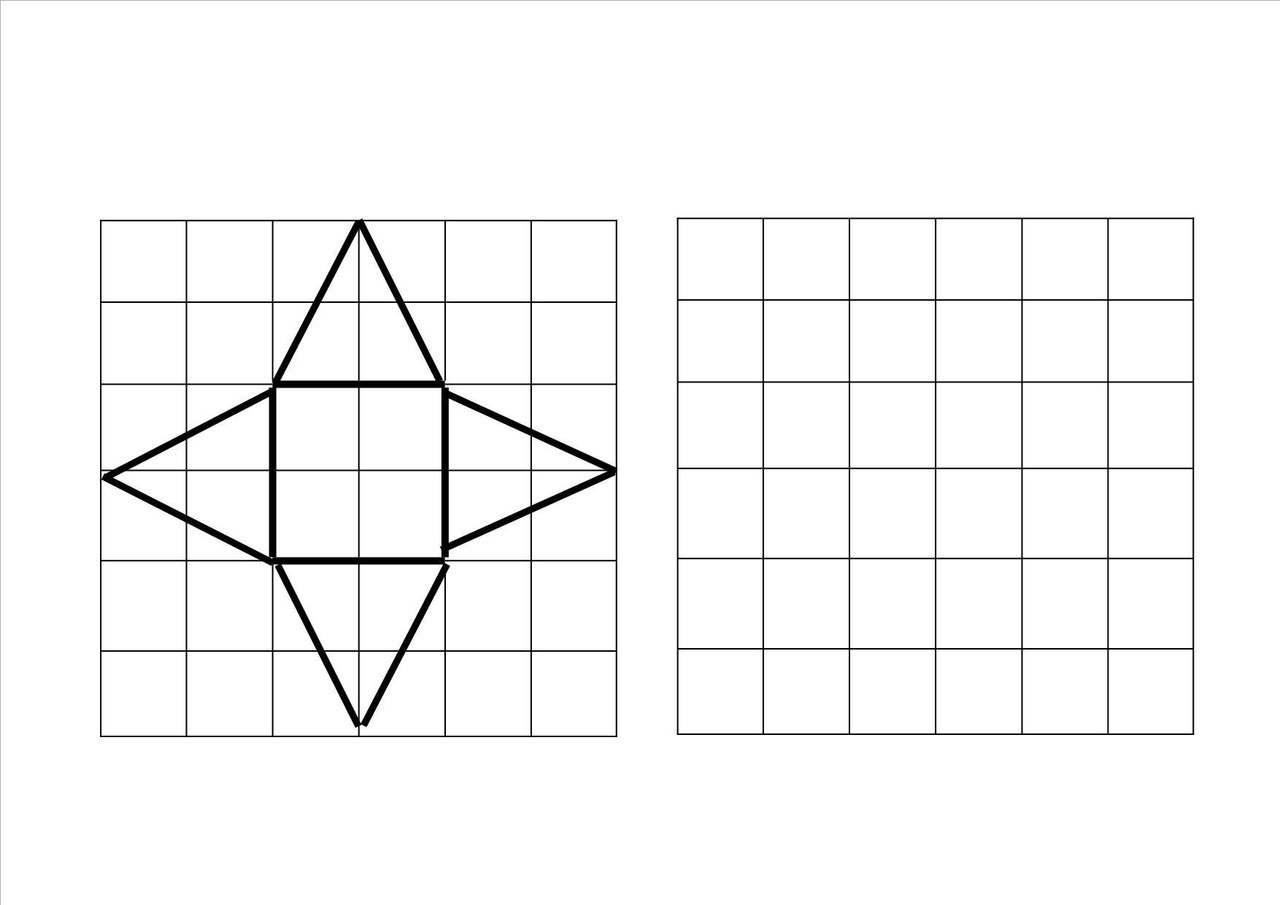 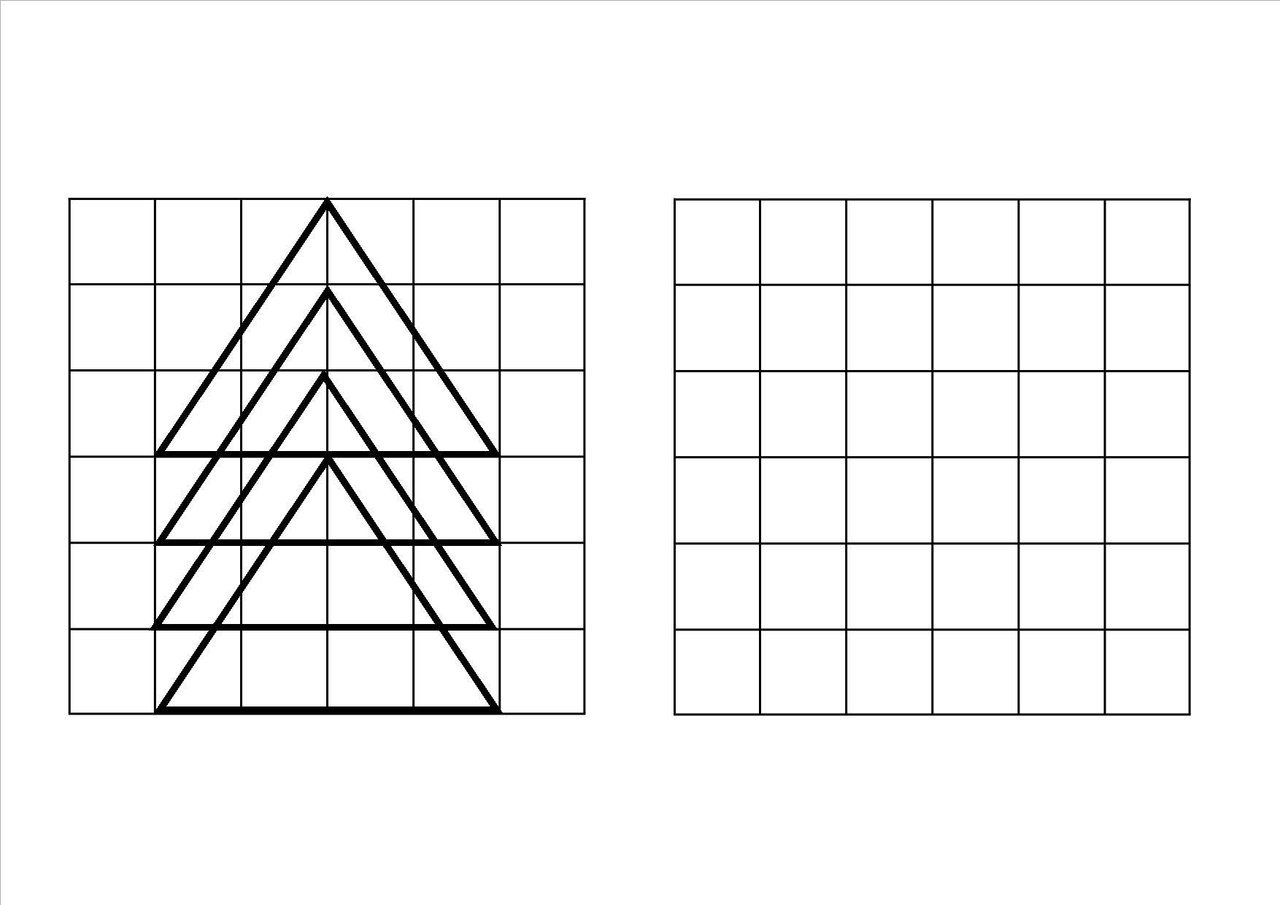 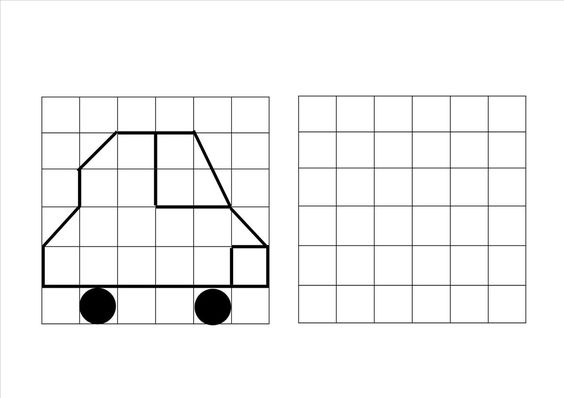 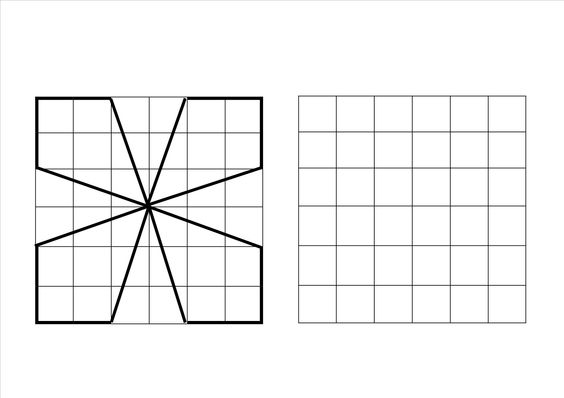 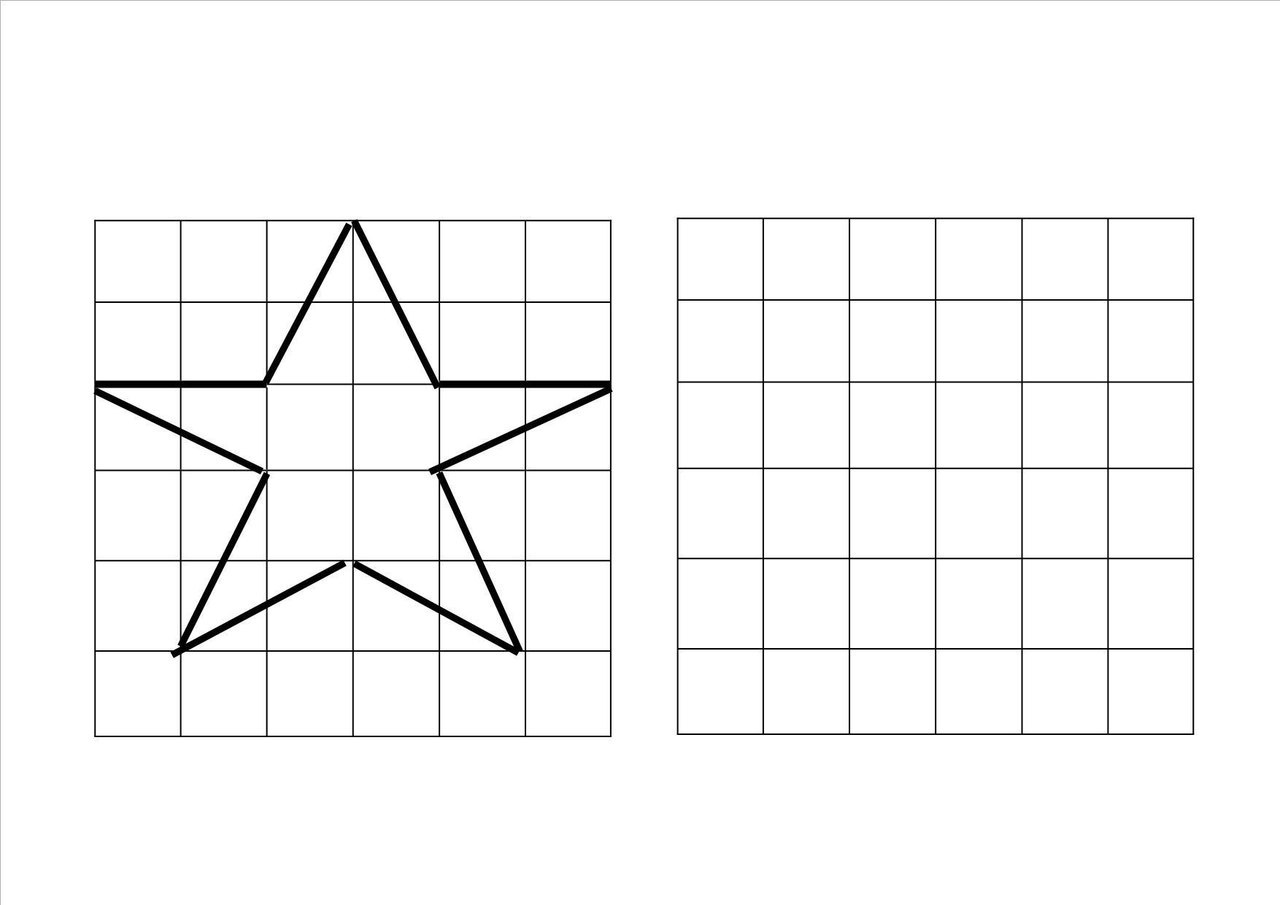 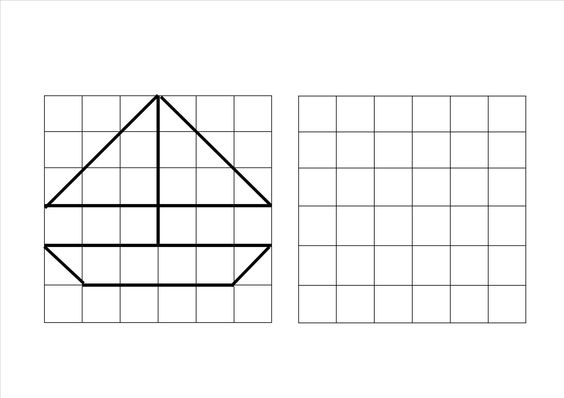 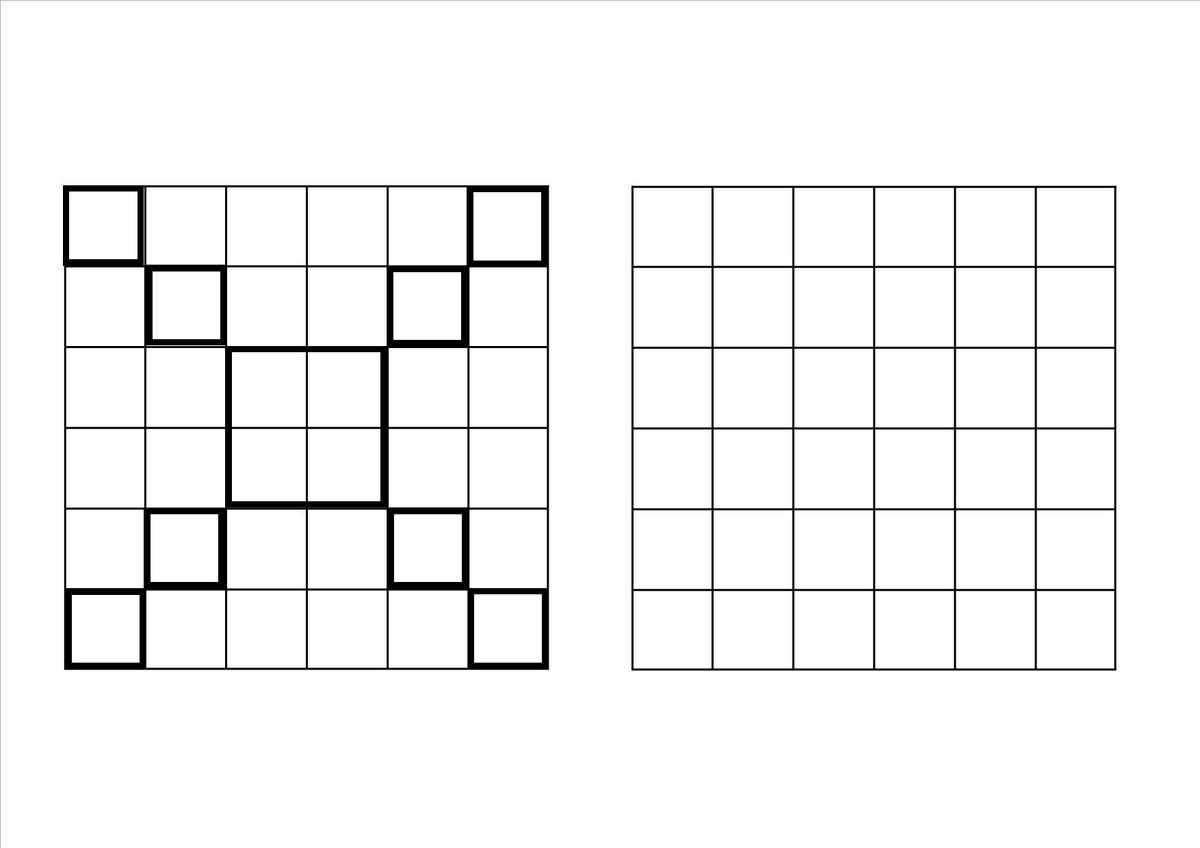 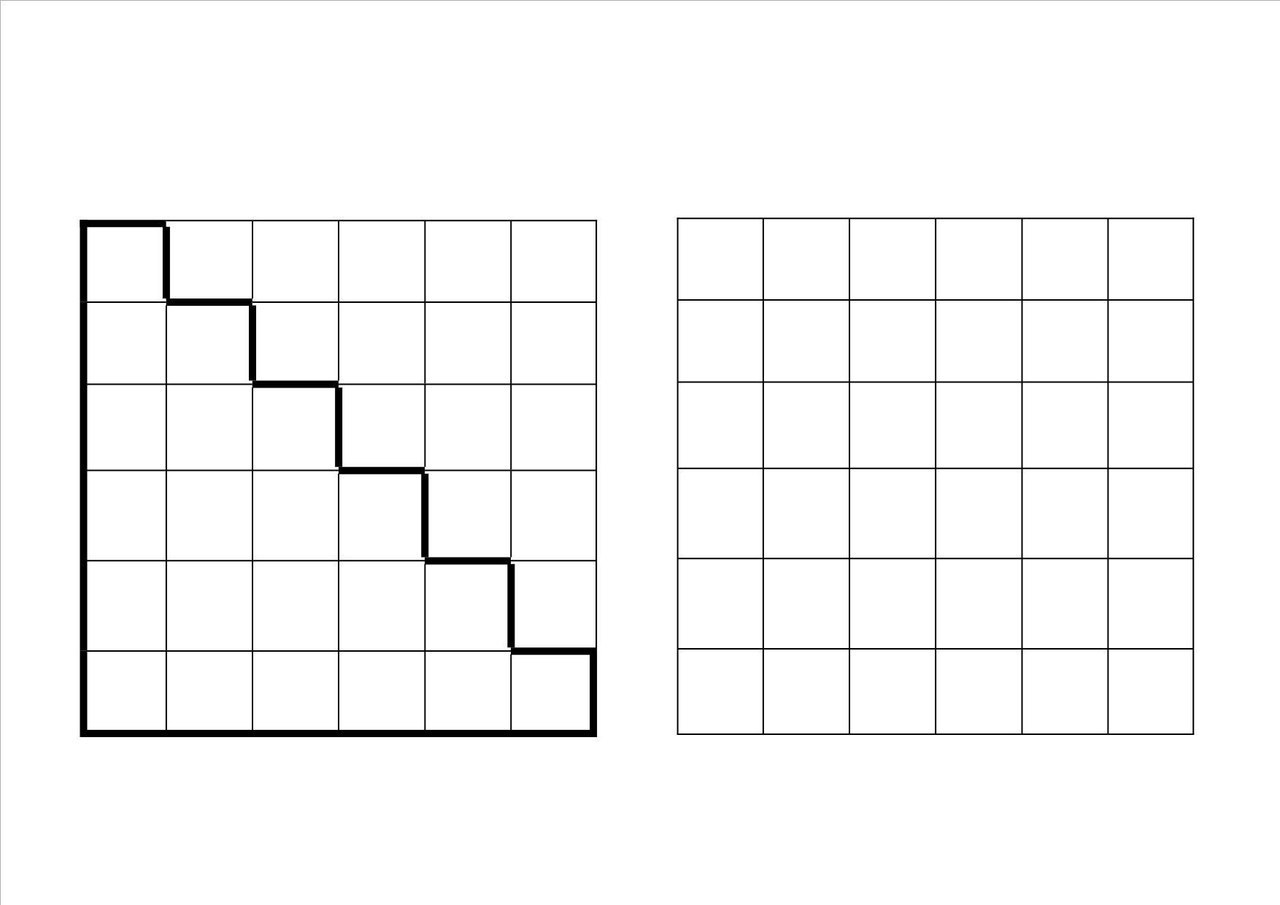 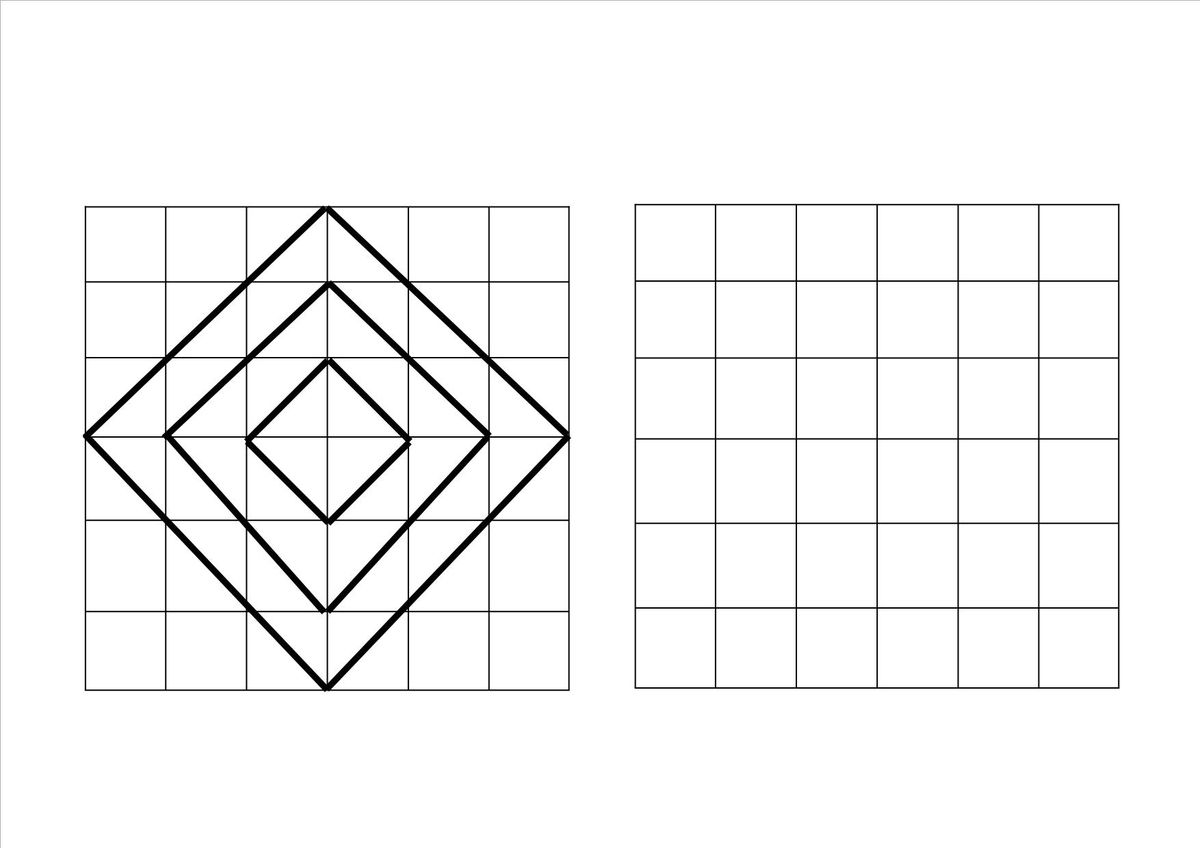 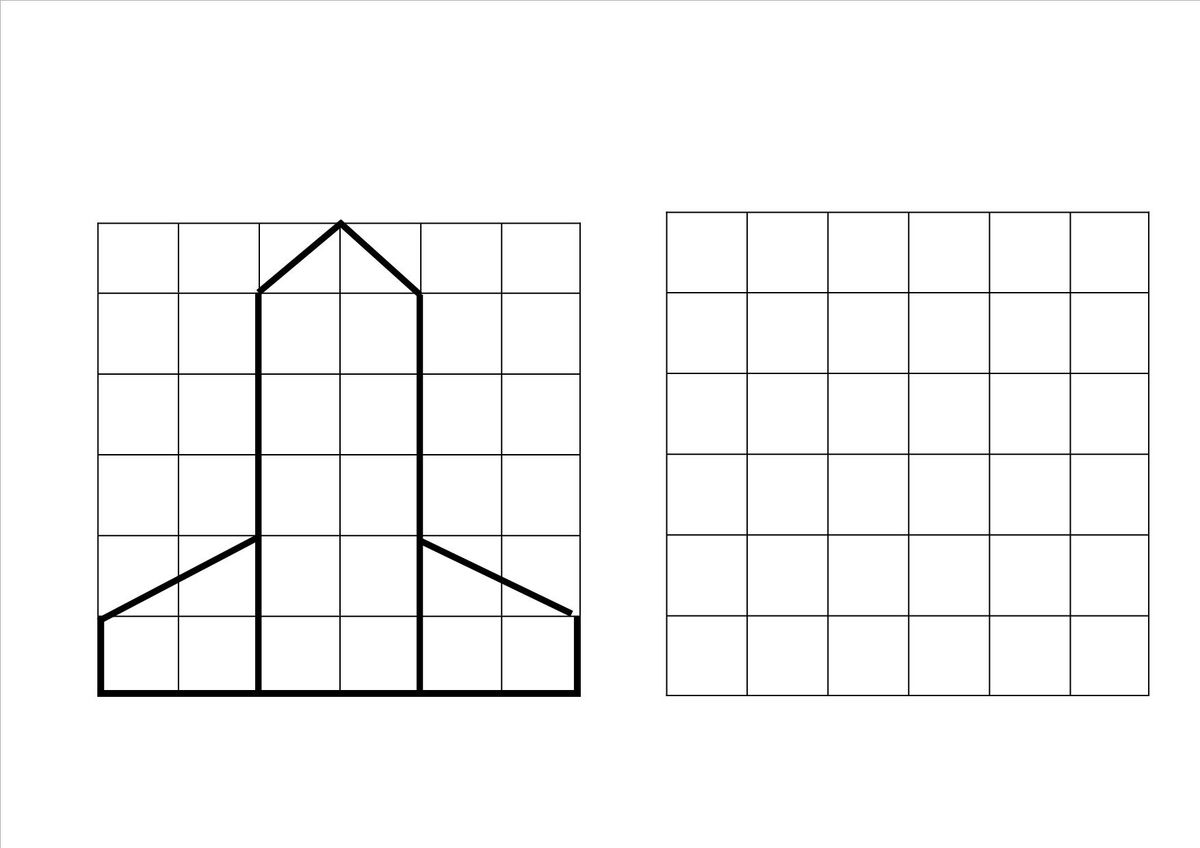 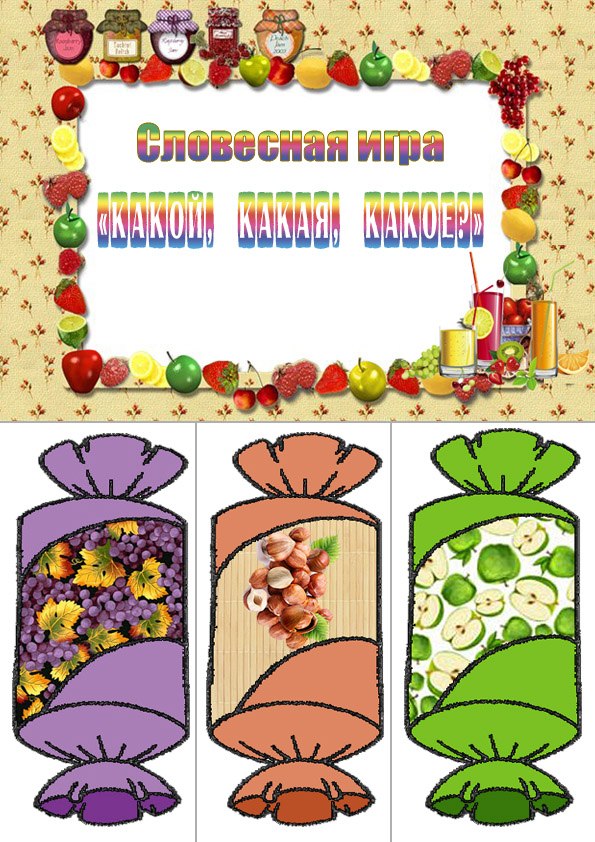 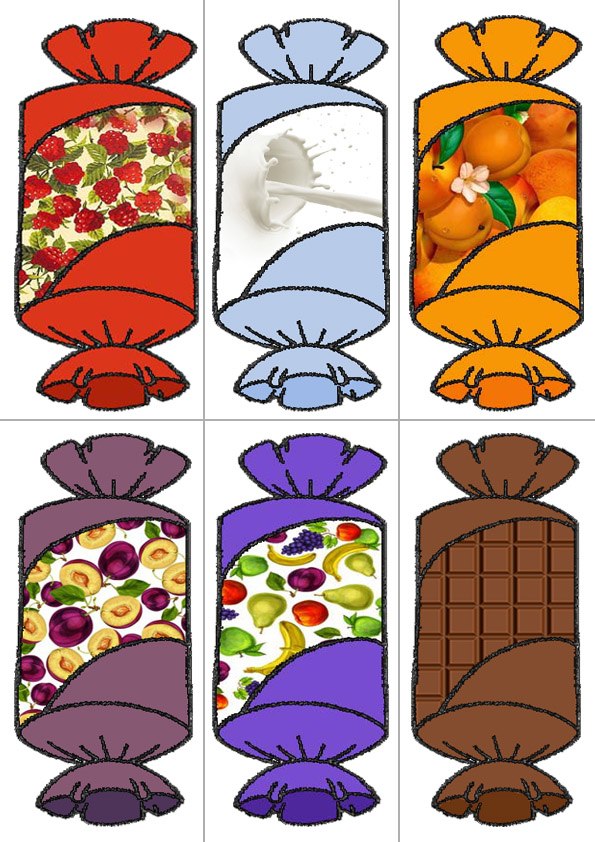 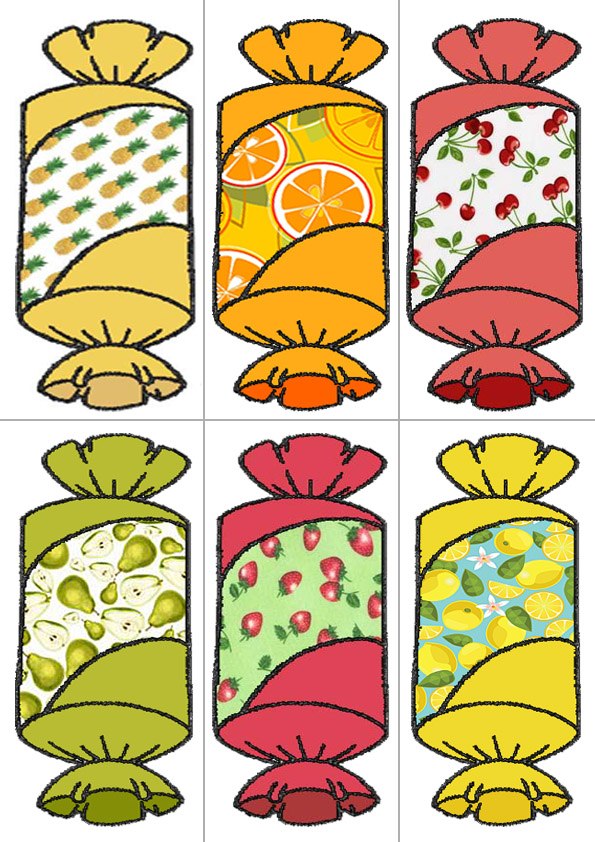 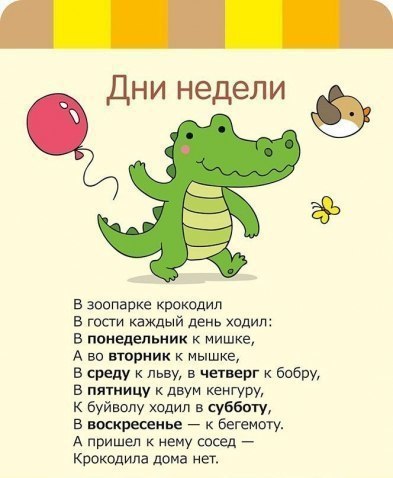 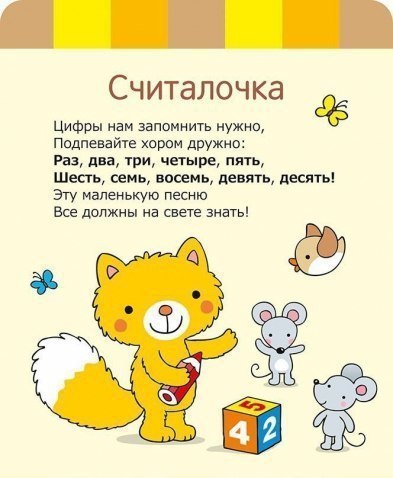 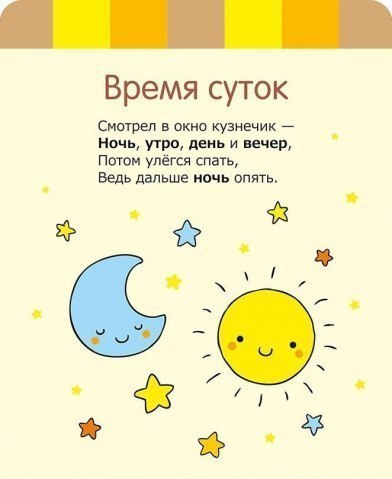 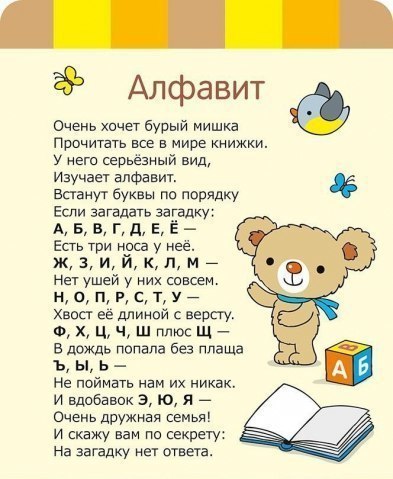 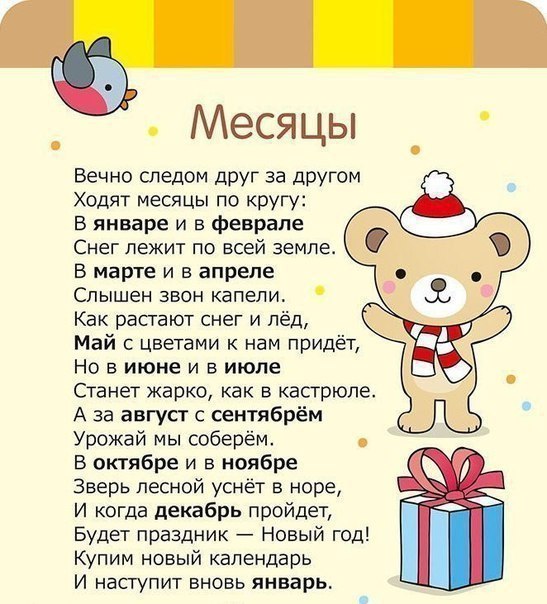 ВЕСЁЛАЯ АЗБУКА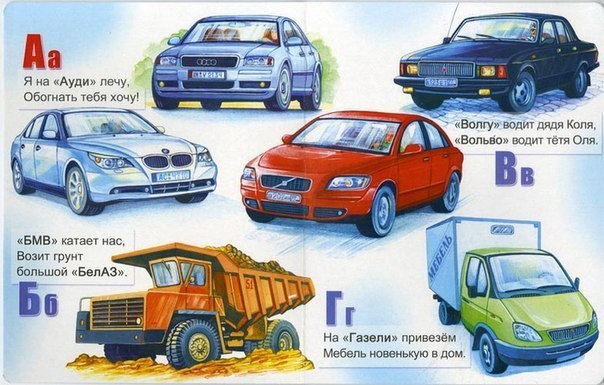 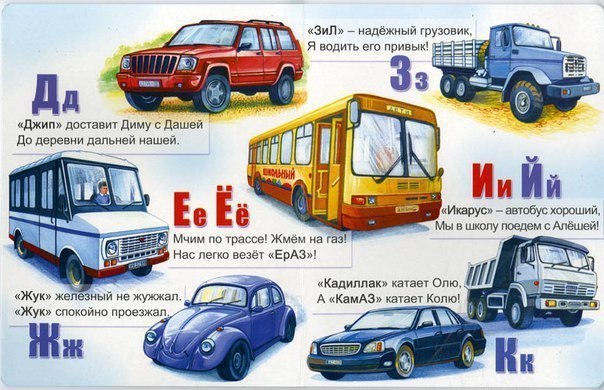 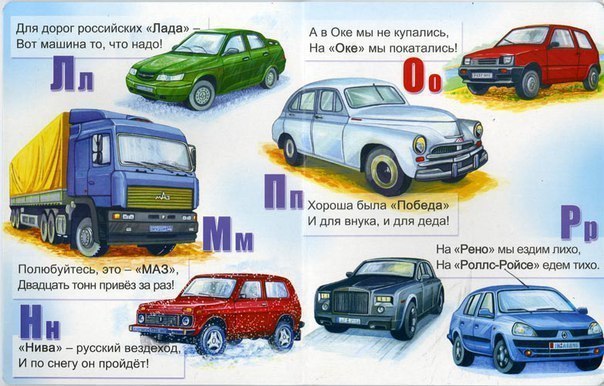 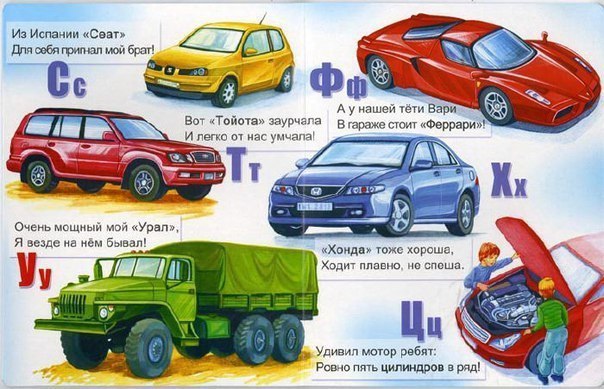 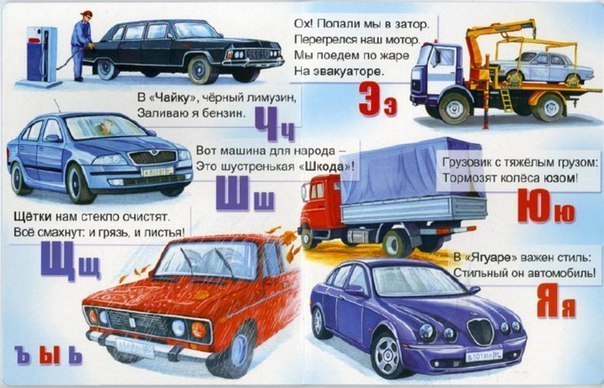 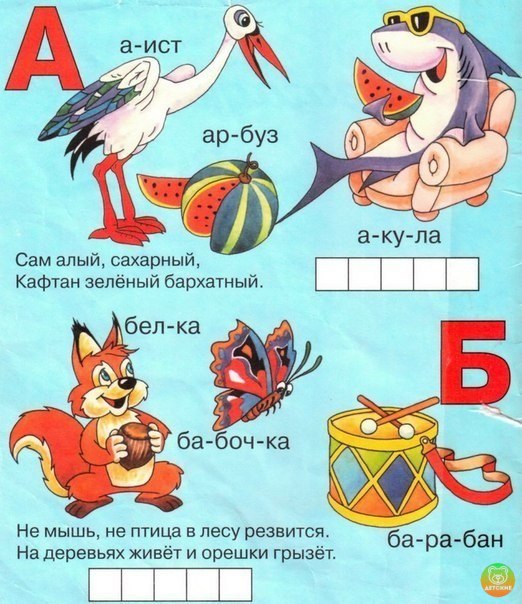 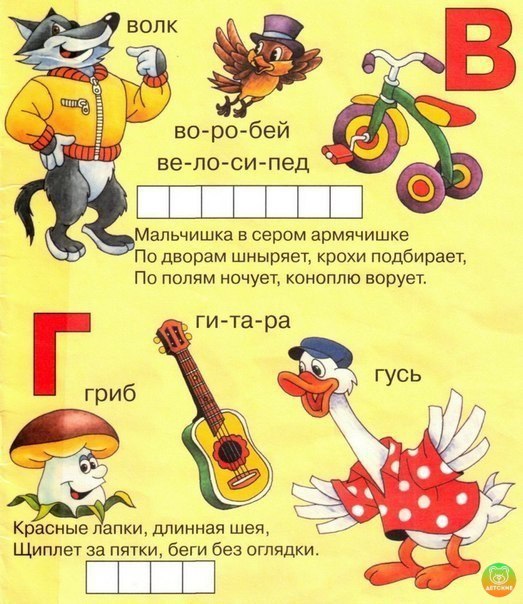 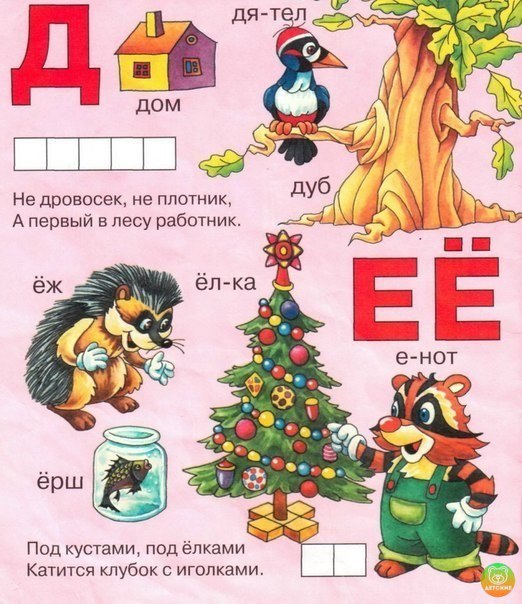 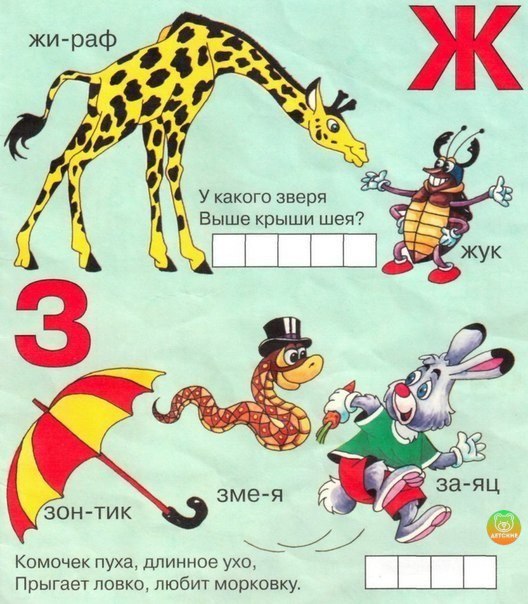 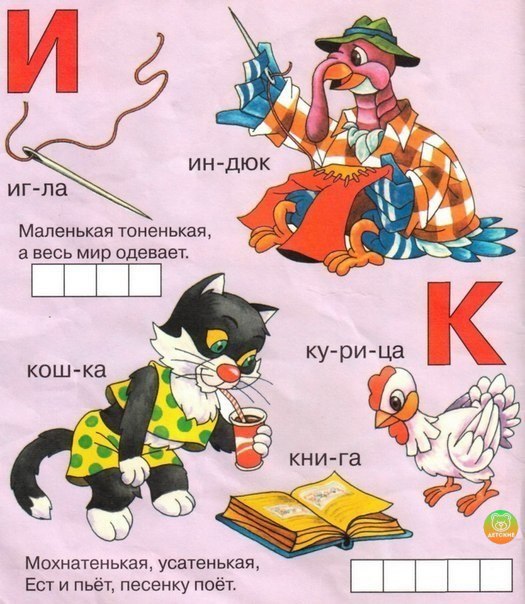 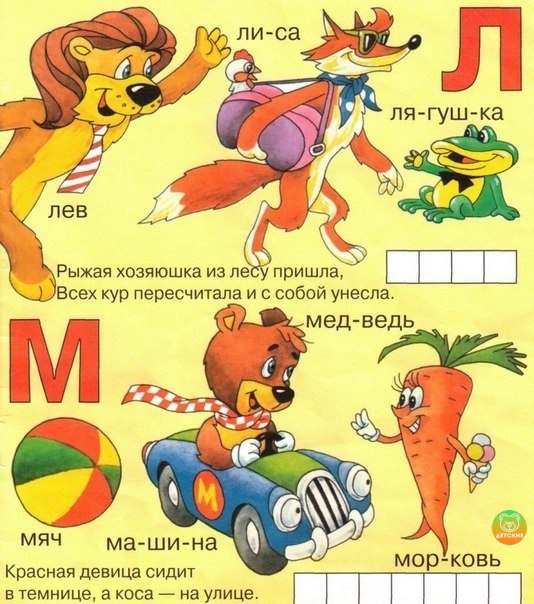 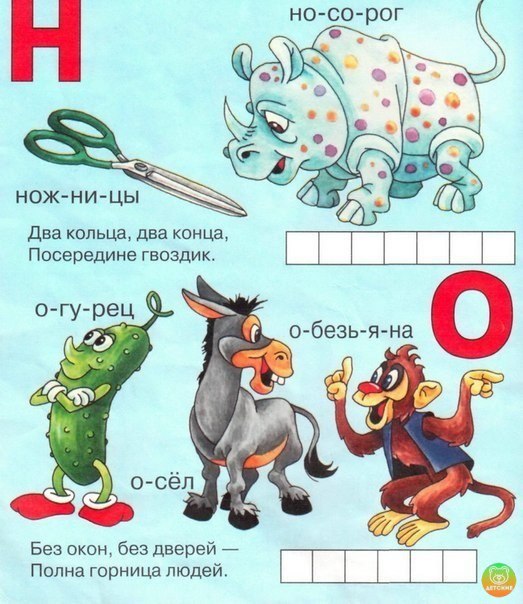 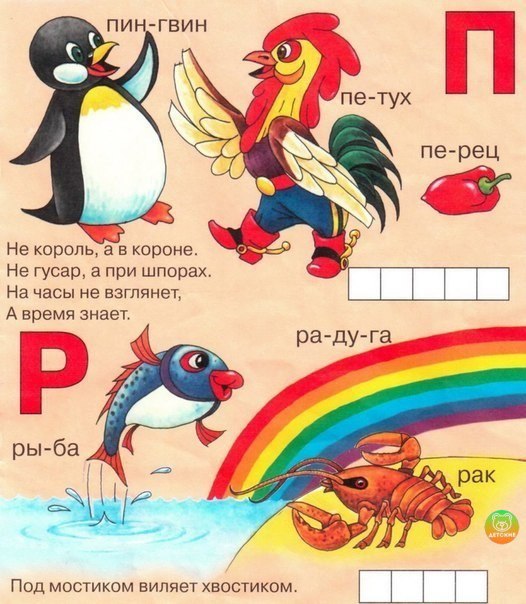 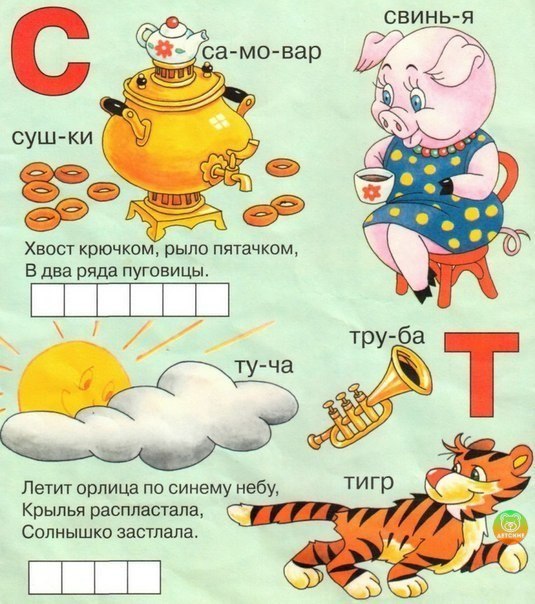 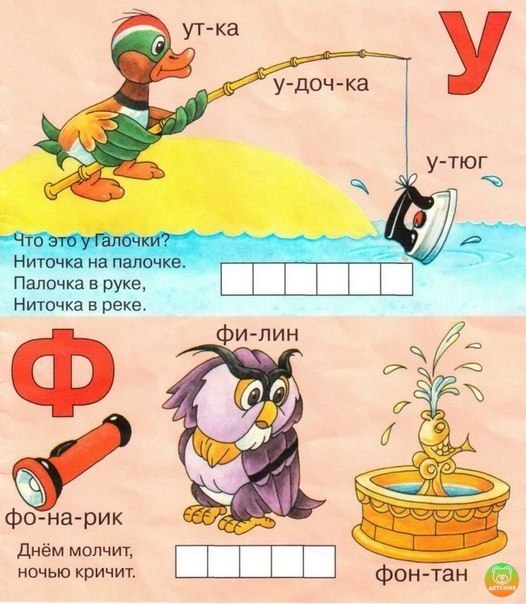 ОРИЕНТИРУЕМСЯ В ПРОСТРАНСТВЕ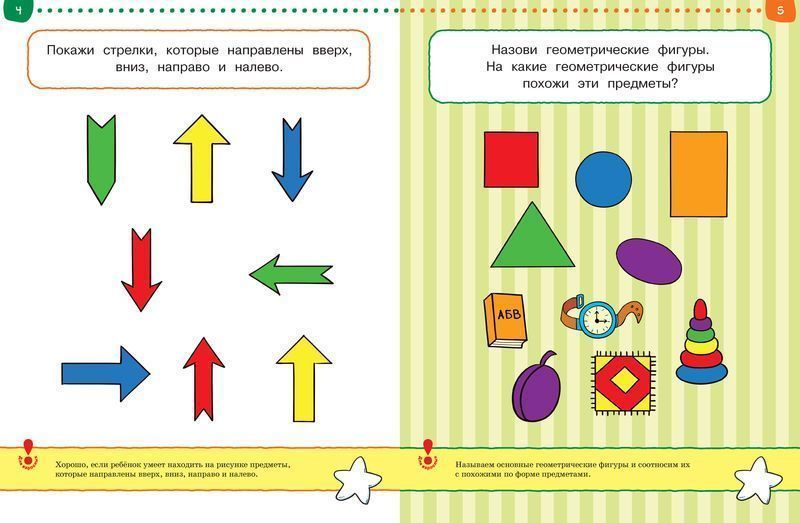 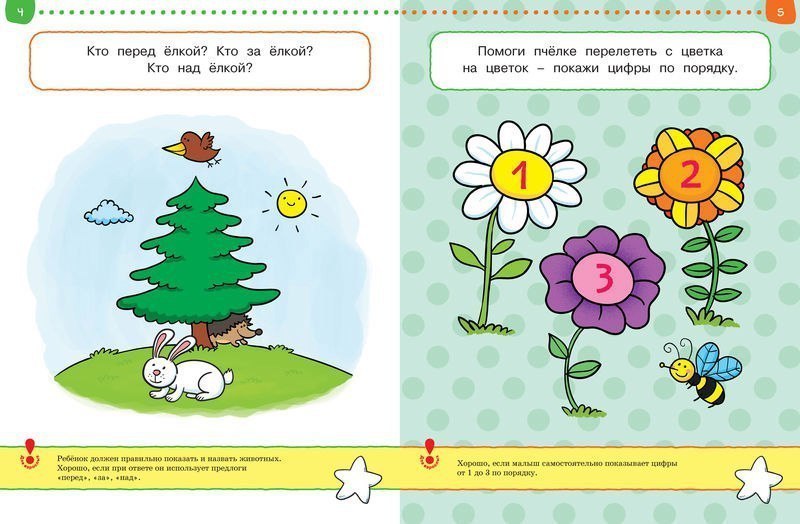 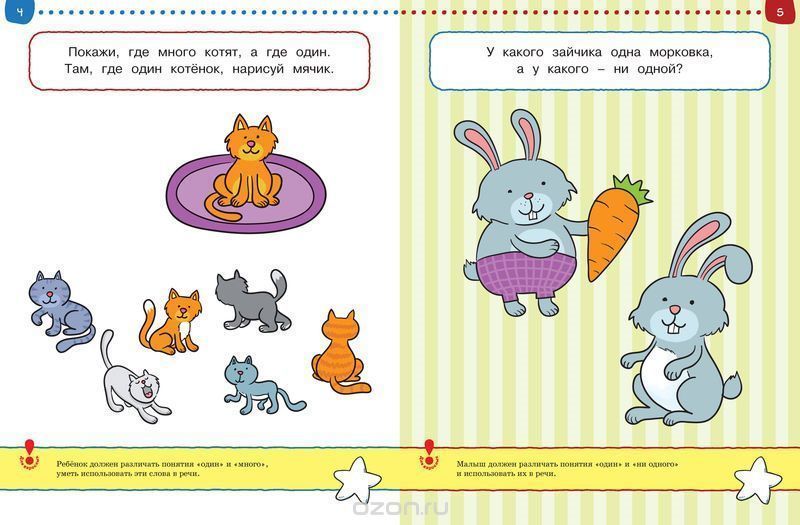 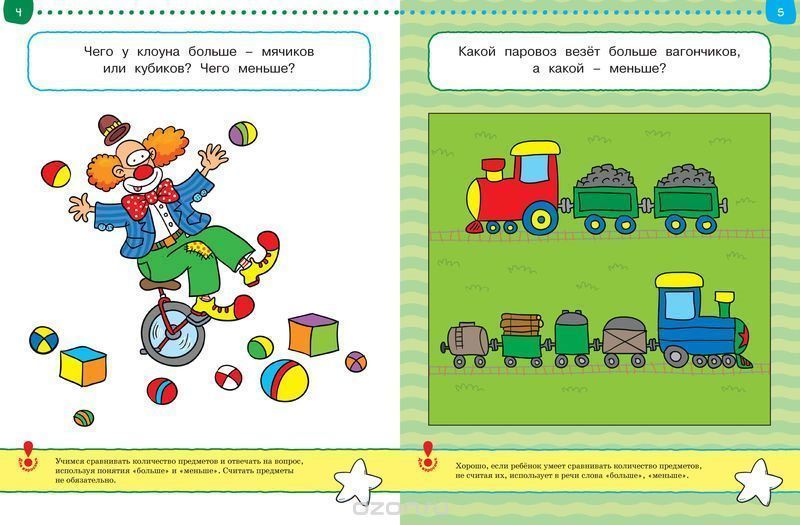 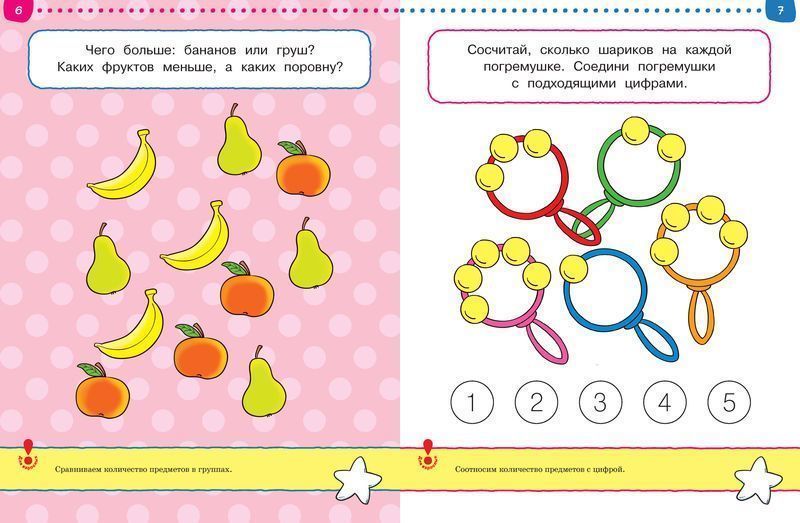 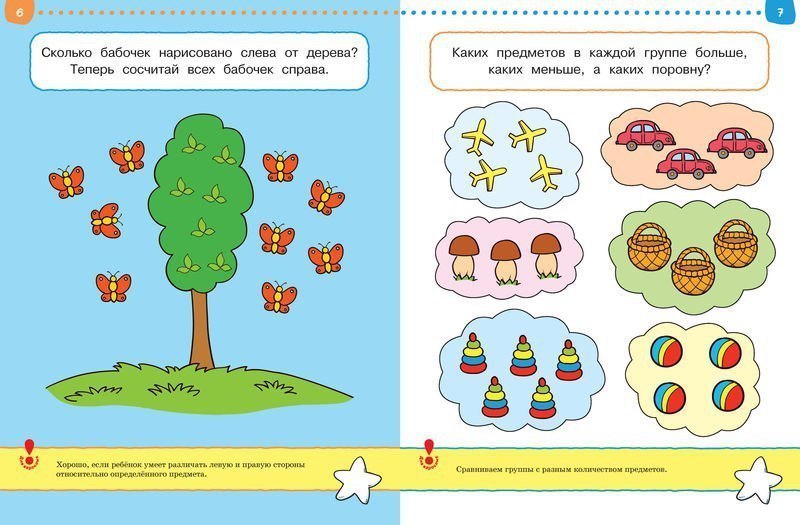 СТИХИ ДЛЯ МАЛЫШЕЙ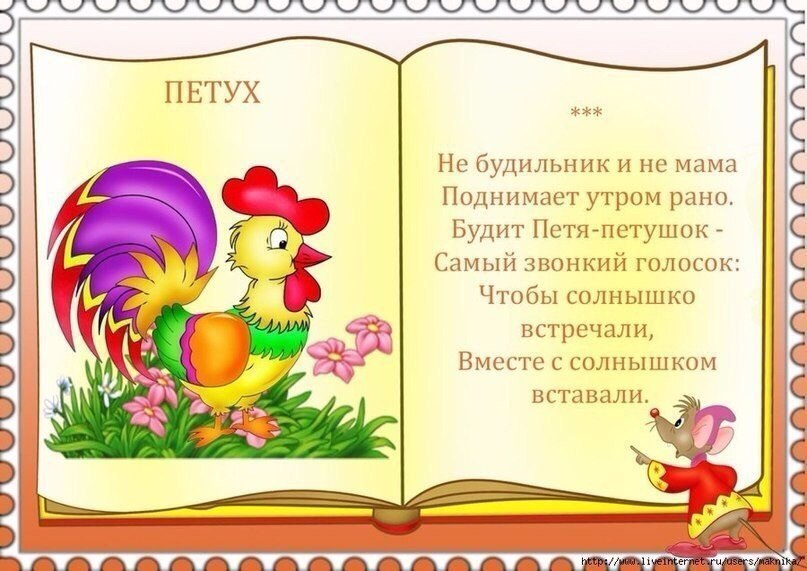 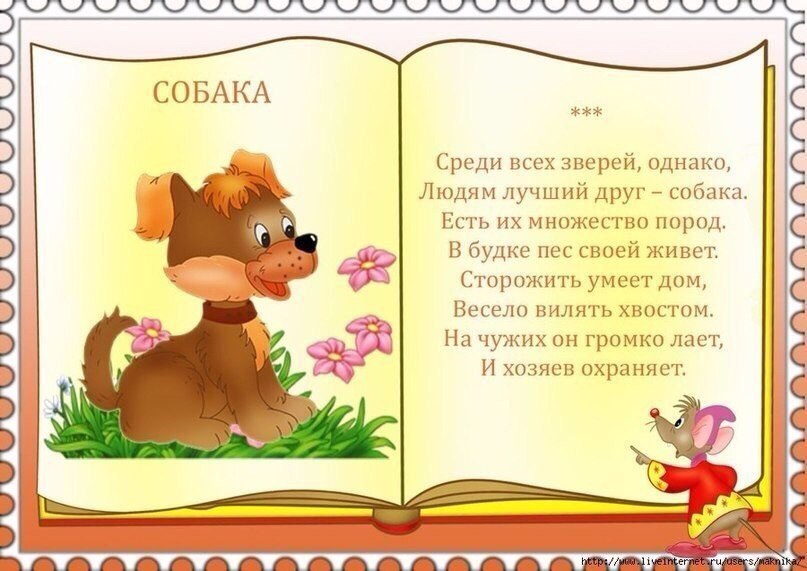 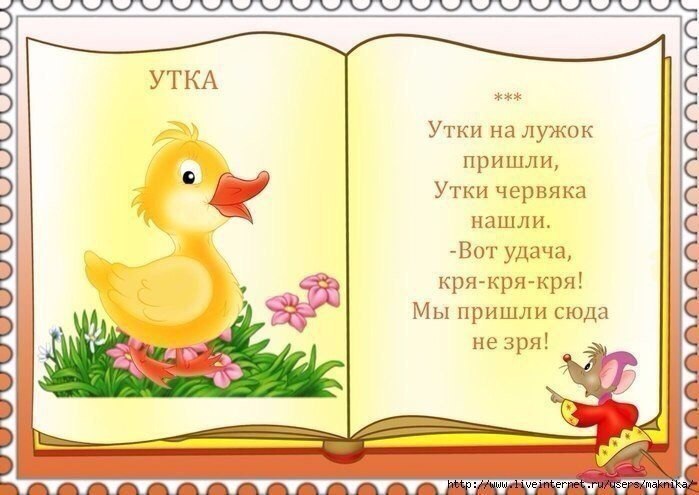 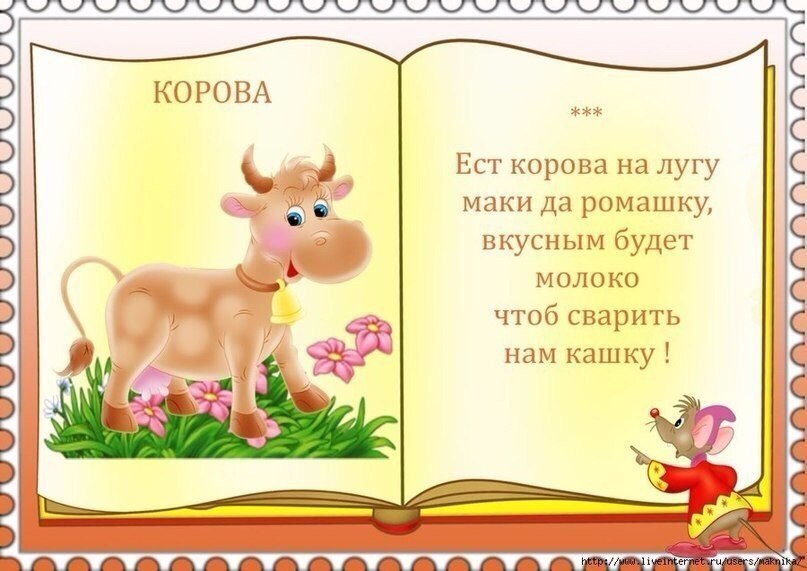 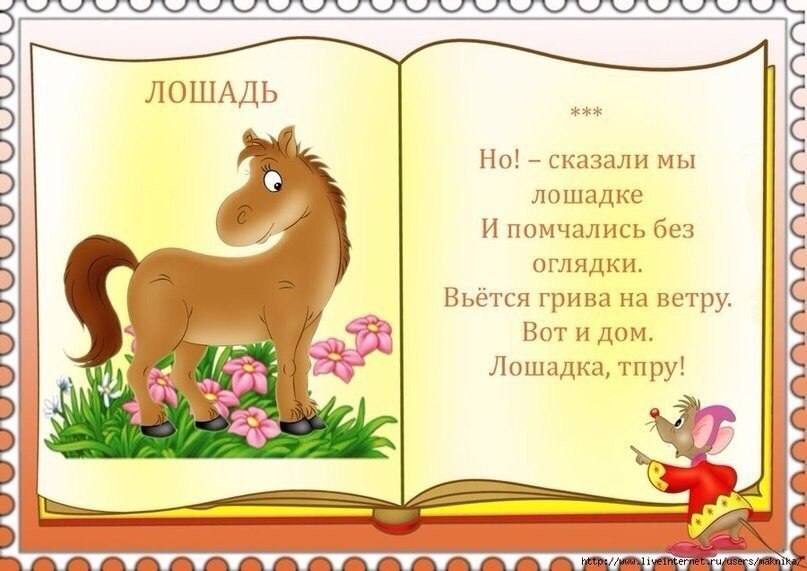 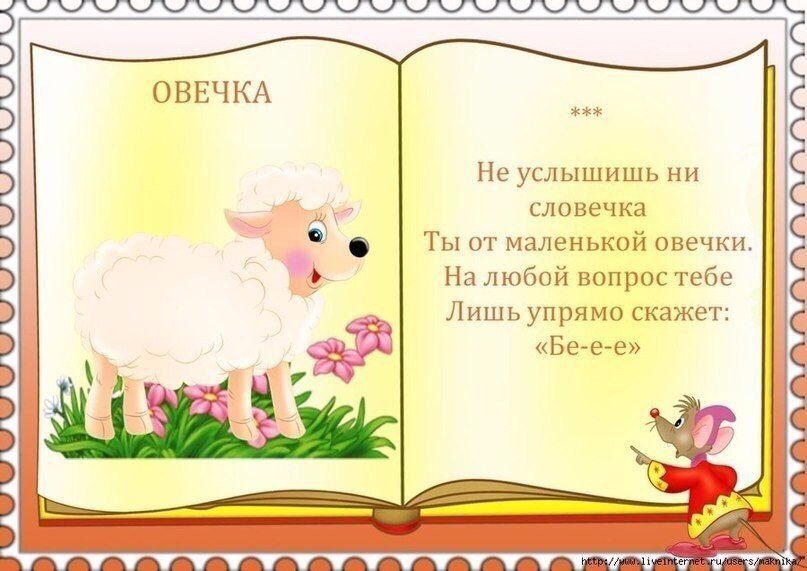 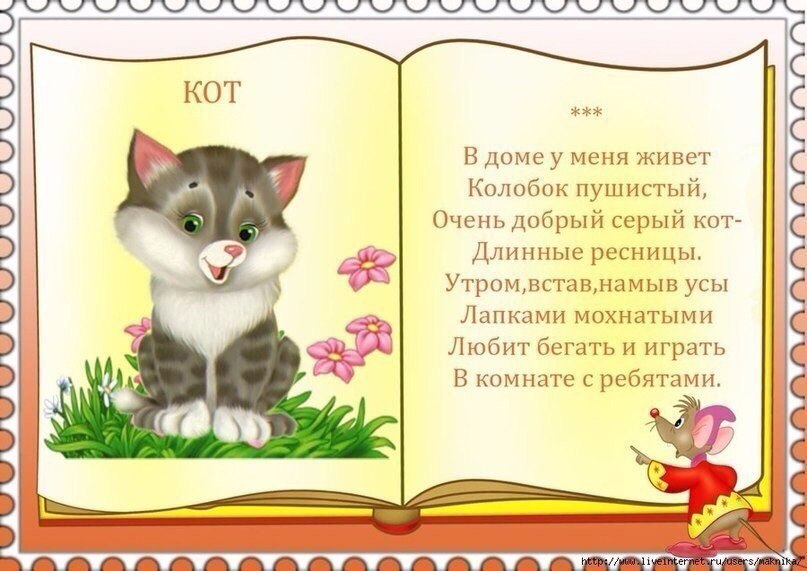 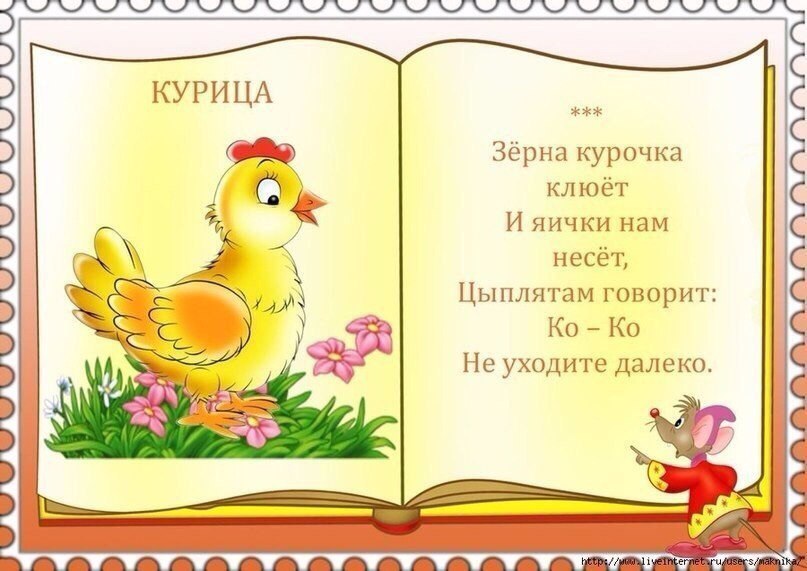 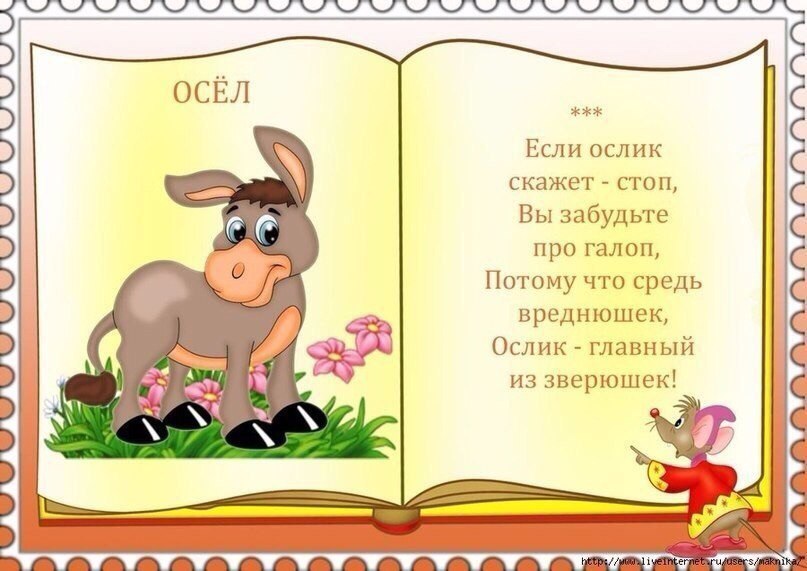 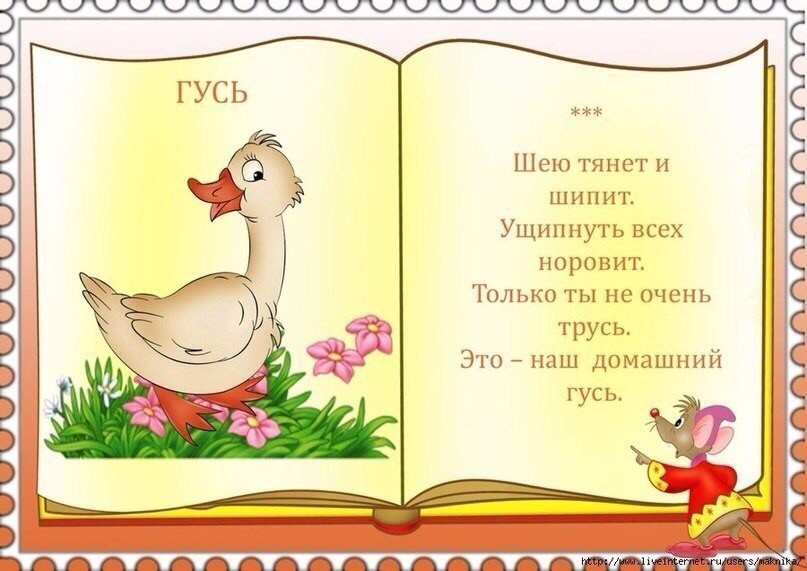 